                UNIVERSITY INSTITUTE OF LEGAL STUDIES             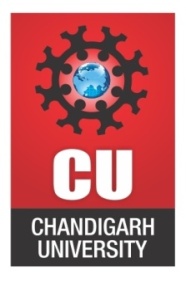 2nd NATIONAL MOOT COURT COMPETITION                                    (26-28th OCTOBER, 2017)The University Institute of Legal Studies, Chandigarh University proudly announces its 2nd National Moot Court Competition and humbly invites you to be the part of the event and celebrate one of the most coveted professions of the league. The essence of advocacy is the Moot Competition and the biggest platform for the law students from different parts of the country to be the part of it and meet eminent persons of the law fraternity and enhance their skills and knowledge.We take this opportunity to create the endless learning experience for the students nationwide and explore the horizons.VENUEUniversity Institute of Legal Studies,Chandigarh University, Ludhiana Road,Gharuan, Mohali, Punjab-140413                2nd NATIONAL MOOT COURT COMPETITIONRULES & REGULATIONSI.  ELIGIBILITYThe competition is open for students who are studying LL.B three years or five years course during the current academic year interested in International Law.II. TEAM COMPOSITIONa. There shall be 2 speakers and 1 researcher designated for each team. The researcher shall be allowed to argue with prior permission of the Moot Court Committee in case of illness of the designated speakers.b. Each team will be provided a unique team code during orientation. Teams should not disclose the identity of their institution; such disclosure shall invite penalties including disqualification. The decision for the same shall be at the discretion of the Moot Court Committee.III. DRESS CODEThe dress code shall be advocate’s attire during the competition rounds.IV. LANGUAGEThe competition shall be in English language only.V. REGISTRATIONRegistrations are open from 30th August, 2017. The teams must register to the institute by filling the registration form and emailing the scanned copy of the same at mccuilscu@gmail.com on or before 25th Sept, 2017, 5:00 pm.Only 30 teams will be registered to participate in the competition on the first- come- first serve basis.On receipt of the duly filled provisional registration form, the institute shall respond to the participating team, acknowledging the receipt.Registrations without the approval from the college/institution/university or without duly attested registration form will not be valid.The Registration fees for the competition shall be Rs. 4,000 (Rupees Four Thousand only) which is non-refundable and shall be paid on or before 25th Sept, 2017. The mode of payment of Registration fees isPayment can be made through net banking/NEFT/IMPS to:Bank name:  State Bank of IndiaBeneficiary Name: Chandigarh Educational TrustIFSC Code: SBIN0016413Account No.: 32811832533Branch name: GharuanNote: Participating teams are requested to send the transaction details i.e. Name of the Institution, Beneficiary Name, Bank Name, IFSC Code, Account Number, Amount of Deposit and Date of transfer along with the scanned copy of the registration form at mccuilscu@gmail.com.VI. ORIENTATION There will be an Orientation Program for all the participants on 26th October, 2017 (Thursday) followed by a draw of lots & exchange of memorials. Unique Team codes and side will be allotted during orientation only.VII. ROUNDSThere will be preliminary rounds, a quarter-final round, a semi-final round and a final round of arguments.All rounds will be a knockout round.Preliminary & Quarter finals will be held on 27th October, 2017 (Friday).Semi finals &final round will be held on 28th October, 2017 (Saturday).VIII. RESULTSResults of the preliminary rounds shall be announced after the completion of rounds of all the teams.Similarly, the results of the Quarterfinals / Semifinals shall be announced after completion of the rounds of all qualified teams of respective rounds.The results of the final rounds shall be announced in Valedictory Ceremony.IX. MEMORIALSThe following requirements for memorials must be strictly followed. Non- conformities will be penalized:Memorials to be prepared for both parties to the dispute (Applicant and Respondent) in the prescribed rules and regulations.The soft copy of the memorials from both sides in MS Word format must be mailed at mccuilscu@gmail.com by 5th Oct, 2017 latest by 11:59 p.m.The participants need to submit 4 hard copies of the memorial in totality. One advance hard copy of the memorials (both Applicant and Respondent) must reach to the host institution for evaluation by 10th Oct, 2017 latest by 4:00 p.m. and the rest (3) of the copies need to be brought by the participants on arrival. The failure to comply with the said rule leads to the disqualification of the teams committing such failure. The hard copy of the memorials should be sent to following postal address through speed post/ registered post only:Ms. Nitasha Singla,Faculty Coordinator, UILS Moot Court Committee,University Institute of Legal Studies,Chandigarh University, Gharuan, Punjab-140413No difference or discrepancy shall be entertained if found in the soft copies and the hard copies of the memorials. This shall be the ground of disqualification.The memorials shall not exceed 25 (twenty-five) pages, printed on the one side of A4 size paper and adhere to the following requirements:Cover Page (Must specify the case title).Table of contentsIndex of authoritiesStatement of JurisdictionStatement of factsStatement of IssuesSummary of ArgumentsArguments AdvancedPrayer Uniform font style is to be followed throughout the Memorial. The font shall be Times New Roman and the font size shall be 12 and footnotes to be 10, the citation shall be as per the Blue Book Style (19th Edition).The margins to be 1 inch from all sides of the page, line spacing shall be 1.5.All the pages of the memorial, except the cover page shall be numbered at the bottom of each page.The memorials should be spiral / staple bound/stitched. Any other form of binding will attract penalty.Covers must be placed on briefs as follows:   Applicant: Blue Colour;    Respondent: Red Colour.The teams are advised not to reveal their personal identities or the identity of their institution anywhere in the memorials. Violation of this provision shall result in penalties including deduction of marks or disqualification from the competition.The memorial shall be subject to the evaluation by a committee constituted for this purpose and on the basis of that the best memorial will be selected. In case of any discrepancy, the decision of the moot court committee in this regard shall be considered final in all respects.       SCORING FOR MEMORIALS:
X. ORAL ROUNDSIn case of Preliminary Rounds & QuarterfinalsEach team will get a total of 30 minutes to present their case. This period of 30 minutes is inclusive of the time reserved for rebuttal and sub-rebuttal.The division of time is at the discretion of the team members, subject to a maximum of 15 minutes per speaker. It is the duty of the Team to inform the division of time to the court clerk before the arguments begin.In case of Semifinals & Finals Each team will get 45 minutes to present their case inclusive of the time reserved for rebuttal and sub-rebuttal.The division of time is at the discretion of the team members, with a maximum of 25 minutes and minimum of 20 minutes per speaker.Oral Pleadings shall be confined to the pleading in the Memorials.The Researcher can, through Court Clerks, pass notes to the Speakers during the Oral Pleading Round subject to the discretion of the Judges.The attendance of the Researcher at the time of Oral Pleading Rounds is compulsory.Ex Parte procedure- At the outset, if the team fails to appear in 15 minutes of the scheduled time or in case of odd number of teams, then the oral round of the attending party may proceed Ex-Parte.Oral communications during the rounds is completely outlawed, the teams found committing it shall be penalized.SCORING FOR ORAL SUBMISSIONS:XI. AWARDSa. Winning Team – The winning team will get Winner’s trophy and cash prize of Rs. 30,000/- (Thirty thousand only).b. Runner’s up Team– The runner’s up team will get runner’s up trophy and cash prize of Rs.20,000/- (Twenty thousand only).c. Best Speaker/Advocate – He/she will get best speaker’s trophy and cash prize of Rs. 10,000/- (Ten thousand only).d. Best Memorial– He/she will get best memorial trophy and cash prize of Rs. 10,000/- (Ten thousand only).                      All participants will be issued participation certificates.XII. FINALITY OF THE DECISION The decision of the judge shall be final and binding.XIII. ACCOMMODATION, FOOD & TRANSPORTAccommodation and transport between the hostel and the competition venue to the participating teams will be provided by the Chandigarh University only during the period of competition i.e. 26th – 28th October, 2017.The name and mobile number of the student volunteers in charge of transport / accommodation/food will also be made available after finalization.XIV. MISCELLANEOUS:The Participants are expected to maintain the decorum in the court room and abide by the University’s rules and regulations for maintaining the discipline during the stay in the Campus. The Moot Court Committee reserves the rights to take proper actions for any unethical or unprofessional acts done.XV. ANY CLARIFICATIONS FOR THE COMPETITION CAN BE SOUGHT FROM:Regarding queries on moot caseDr. Saurabh ChaturvediDirector, UILS, Chandigarh University      E-mail: director.uils@cumail.inMs. Nitasha SinglaFaculty Coordinator, UILS Moot Court Committee, CU      E-mail: singlanitasha24@gmail.comNote:  No question / clarification on moot case over phone / any means other than the e-mail shall be entertained.Regarding queries on registration/submission of memorials/ accommodation/food/transport/etc.Faculty Convenor:           Ms. Nitasha Singla           Cell No: 09888687457           E-mail: singlanitasha24@gmail.comStudent Convenors1) Mr. Kush Sharma              Cell No.09034308030              E-mail: kushsharma551994@gmail.com         2) Ms. Akshita Jasrotia        Cell No. 08360621663        E-mail: jasrotiaakshita@gmail.com          2nd Chandigarh University National Moot Court Competition, 2017                                       Important Dates     2nd Chandigarh University National Moot Court Competition,2017                                        Registration Form                                                 (To be filled in block letters)Institution Details :-Name-__________________________________________________________Address-______________________________________________________________________________________________________________________________________________________________________________Contact No. -__________________________________________________________Team Details:-Speaker 1-                                                                          Name-  ___________________________________ Gender- __________________________________Contact no- _______________________________Email id- __________________________________Year/Semester- ____________________________           Sign _________Speaker 2-Name- ____________________________________Gender- ___________________________________Contact no- ________________________________Email id- __________________________________Year/Semester- _____________________________         Sign _________Researcher-Name- ____________________________________Gender- ___________________________________Contact no- ________________________________Email id- __________________________________Year/Semester- _____________________________         Sign _________Payment Details:-Transaction Id-    ____________________Name of the Bank ___________________IFSC Code            ___________________Date of Transfer    ___________________ Amount in Rs.       ___________________We the undersigned confirm that, above mentioned three students are bonafide students of our institute and we have obtained permission from their parents to participate in National Moot Court Competition hosted by University Institute of Legal Studies, Chandigarh University, Punjab.Sign of Faculty In-Charge                       			 Sign and Seal of                                                                  			 Head of InstitutionPlace: _______________                         Date:   _______________ CriteriaMarks AllotedAdhering to specifications on memorial10Substance of memorial (including legal research)40Presentation Skills20Application of facts and the law20General organization10Total100CriteriaMarks AllottedKnowledge of  Facts15Knowledge and use of legal sources and authorities and general principles of International law25Answer to the Court Questions30Advocacy/ Presentation 20Perusal of Memorials in the course Of  Oral Submissions10Total100       Start of Registration    30th August, 2017Last date for submission of scanned copy of  duly filled Registration Form along with Registration Fees at mccuilscu@gmail.com25th September, 2017 (by 5:00     pm)Last Date for Submission of Memorials soft copy (both applicant and respondent) 5th October, 2017 (by 11:59 pm)Last Date for Submission of Memorials One Hard Copy (both applicant and respondent) 10th October, 2017 (by 4:00 pm)Submission of  Memorials ( Three Hard Copies) during Orientation    26th October, 2017Orientation and Registration (Submission of Hard copy of Registration form)     26th October, 2017Prelims &Quarterfinals     27th October, 2017Semifinals &Finals & Valedictory and Prize Distribution     28th October, 2017